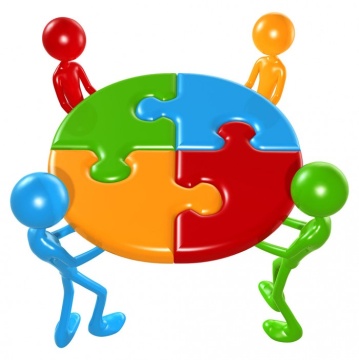 Pour faciliter l’interdisciplinarité, une lecture croisée des programmes s’impose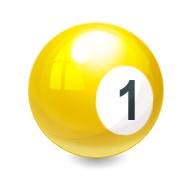 Identifier un thème et les disciplines concernées- recenser dans les programmes des points de convergence, des objets d’étude, des concepts, des notions pouvant être abordés sous le regard de deux ou plusieurs disciplines et dont la mise en relation établira des liens de complémentarité et/ou de coopération, ainsi que des interactions… ;- identifier dans mon programme des contenus qui se prêtent à l’interdisciplinarité ;- constituer le binôme ou le trinôme…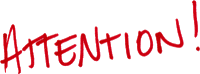  pour éviter des projets fédérateurs trop complexes à mettre en œuvre, il est préférable de  limiter le nombre de disciplines sur un même EPI (2 à 3 ?).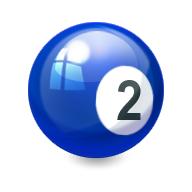 	         Déterminer les apprentissages à conduire définir précisément le contenu du programme qui sera traité dans le cadre de l’EPI pour chaque discipline ;identifier les compétences du socle qui seront particulièrement travaillées ;déterminer la contribution  possible à un des parcours éducatifs (Parcours Avenir, PEAC, Parcours Citoyen, Parcours Santé).cibler des points qui feront l’objet d’un réel apprentissage et qui seront évalués ;limiter le nombre de compétences visées dans l’EPI (privilégier la qualité à la quantité) ;associer des savoirs disciplinaires contribuant à l’avancée des programmes.Élaborer la situation d’apprentissage : le problème à résoudre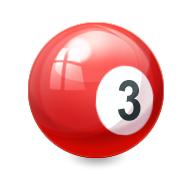 définir un contexte faisant référence à une situation de travail, à une réalité professionnelle, sociale, à une situation issue de la vie courante… ;formuler le problème à résoudre, la situation complexe.problématiser c’est se poser une question dont la réponse prête à discussion, une question à laquelle on ne peut pas répondre par oui ou par non ; c’est une question qui pousse à la réflexion, qui invite à définir un champ d’investigation, qui suscite un raisonnement et apporte d’autres questions ;définir une situation complexe c’est :poser un problème que l’élève doit résoudre, un défi à réaliser, la résolution ou la réalisation pouvant passer par différentes voies ;faire appel à la réflexion, à l’engagement et à la réalisation pratique ;poser des contraintes mais pas des guides ;permettre de procéder par essais et erreurs et d’effectuer des choix ;faire mobiliser simultanément des connaissances, des capacités, des attitudes ;créer une situation qui encourage (suscite) la collaboration, la coopération, l’interaction entre élèves.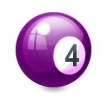 Préparer le projetpenser la démarche de projet ;prévoir la mise en œuvre (durée, temps en classe entière, temps en groupe à effectif allégé, co-intervention, modalités d’évaluation…) ;planifier les différentes étapes de l’étude du besoin à la réalisation, prévoir le temps et les modalités de restitution ;Ouvrir le champ des possibles pour la production (une plaquette informative, une page multimédia, un objet, une représentation, une maquette, une exposition, une scénette…)« Le projet n’est pas une fin en soi. C’est un détour pour confronter les élèves à des obstacles et provoquer des situations d’apprentissage » (P. Perrenoud) ; garder en mémoire les facteurs favorisant l’efficacité d’un projet :une dimension collective et une véritable reconnaissance de la réalisation,une modification du statut du formé par la cogestion du projet,une prise de responsabilité, un seuil de difficulté minimum,un réel potentiel d'apprentissage,une approche où la construction des savoirs se fait dans l'action,la réalisation des objectifs fixés.